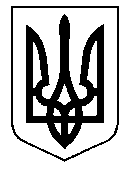 ТАЛЬНІВСЬКА РАЙОННА РАДАЧеркаської областіР  І  Ш  Е  Н  Н  Я    .08.2018                                                                                     № ___/VІІПро звернення  депутатів Тальнівської районної ради Черкаської областідо  Верховної Ради України щодоподолання вето Президента України на Закон України № 5495Відповідно до статтей 43, 59 Закону України «Про місцеве самоврядування в Україні», враховуючи звернення фракції Радикальної партії Олега Ляшка у  Тальнівській районній раді, висновки й рекомендації постійних комісій  з питань агропромислового розвитку та природних ресурсів і  з питань  бюджету та економічного розвитку,    районна рада ВИРІШИЛА:         1.Схвалити текст звернення депутатів Тальнівської районної ради Черкаської області до Верховної Ради України щодо подолання вето Президента України на Закон України № 5495 про боротьбу з контрабандою лісу-кругляку  (додається).       2.Уповноважити голову районної ради надіслати текст звернення у Верховну Раду України,  народним депутатам України Бобову Г.Б., Ничипоренку В.М., Яценку А.В.       3. Оприлюднити  рішення на офіційному сайті районної ради та надіслати місцевим засобам масової інформації.       4. Контроль за виконанням рішення покласти на постійну комісію районної ради з питань  агропромислового розвитку та природних ресурсів.Голова районної ради                                                   В.ЛюбомськаСХВАЛЕНОрішення Тальнівської районної ради__08.2018 № ____/VІІ                                                      Звернення                    депутатів Тальнівської районної ради Черкаської області                    до Верховної Ради України щодо подолання вето                    Президента України на Закон України №5495 про боротьбу                   з контрабандою лісу-кругляку      23 липня 2018 року  Президент Порошенко П.О. наклав вето на закон про боротьбу з контрабандою лісу-кругляку №5495,  ініційований фракцією Радикальної партії Олега Ляшка.        Ми вважаємо, що це величезна помилка, вкрадені в українців робочі місця і достойні зарплати та удар по екологічній безпеці держави. У 2015 році РПЛ домоглася запровадження 10-річного мораторію на експорт лісу-кругляку. Але спритні ділки продовжують вивозити український ліс за кордон цілими вагонами та ешелонами. Тільки за минулий рік під виглядом дров до ЄС контрабандисти вивезли 1 млн. кубометрів української деревини.       Тому 3 липня ц.р. Верховна Рада ухвалила новий Закон про боротьбу з контрабандою лісу-кругляку №5495. Метою цього нормативного акту є  збереження лісового фонду країни шляхом обмеження внутрішнього споживання необроблених лісоматеріалів і посилення адміністративної та кримінальної відповідальності за незаконну вирубку лісу та подальший його експорт поза митним контролем (контрабанду).      19 липня на своєму засіданні Уряд також надав позитивний висновок та рекомендував Президенту України підписати ухвалений парламентом Закон №5495, який передбачає створення робочих місць і підвищення доходів українців.     Президент України  повернув цей закон назад до Верховної Ради  на доопрацювання та пропонує вилучити з нього повну заборону на експорт дров. Адміністрація Президента вважає, що ця заборона порушує Угоду про асоціацію з ЄС. Складається враження, що Європі потрібен лише наш ліс, а не промислові вироби з деревини. Це зайвий раз підтверджує, влада намагаються перетворити Україну на сировинний додаток Європи.     Натомість, ані цей Закон, ані мораторій, ані заборона на дрова не суперечать цій угоді, а також правилам Світової організації торгівлі. Об'єктивних підстав для вето не було. Більше того, заборону або обмеження на експорт лісової продукції запроваджено у 33 країнах, а в Канаді та США така заборона діє вже понад 100 років.      Своїм вето Президент України  показав українцям, що влада не зацікавлена у розвитку власної деревообробної і меблевої галузі, а контрабандисти можуть спокійно “працювати” далі. Українські підприємці опинилися під загрозою знецінення їхніх інвестицій, позбавлення доступу до сировини, а українці – втрати нових робочих місць. Це помилковий шлях - Україна має зберігати власні природні багатства, захищати власного виробника та розвивати  національну економіку, а не бути сировинною колонією. Щороку Україна продає меблі та вироби з деревини на 2 млрд. дол. США, а сусідня Польща - на 20 млрд. дол. Отже, щороку через контрабанду лісу-кругляка українці втрачають 18 млрд. дол., які йдуть у кишені нечесних ділків. Натомість ми створюємо робочі місця закордоном, а потім змушені купувати імпортні меблі за космічними цінами.     Виходячи з наведеної інформації, вимагаємо від Голови Верховної Ради України і народних депутатів України винести на розгляд парламенту питання подолання вето Президента на Закон України №5495  "Про внесення змін до деяких законодавчих актів України щодо збереження українських лісів та запобігання незаконному вивезенню необроблених лісоматеріалів". Норми Закону відповідають державним інтересам України та не суперечать жодним міжнародним домовленостям України.